                                      Anzila M                               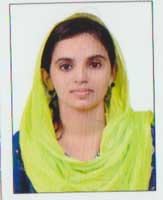 Trivandrum, Kerala
Email: anziletters@gmail.com Mobile: +91 8921635512
LinkedIn: https://www.linkedin.com/in/anzila-m-2255b256/SummaryI am passionate and organized teaching professional with a solid background in elementary school teaching. Skilled in Science, Literature, Classroom Management, Creative Lessons Planning, and Curriculum Development. Looking to contribute my knowledge and skills to help students with their character development and academics.KEY SKILLS Excellent communication in English IELTS 6.5 (2021)Curriculum developmentStandardized Testing/ ScoringClassroom ManagementLesson PlanningActive ListeningEXPERIENCE Teacher (Private Tutor)
Self Employed Sep 2016 –PresentTeaching English, Science and Mathematics to grades 1 to 6.Guiding students with their special academic interest.Designing and developing daily lesson plans.Teaching general education students as well as students with learning challenges and special needs within a mainstreamed, inclusive classroom. Observing and evaluating student’s performance.Create a confident educational environment for studentsReading and staying informed of current topics in education.Creating lesson plans and revising accordingly throughout the year.Utilizing various curriculum resources and technologies to enhance student learning.Teacher
The Oxford School, TrivandrumMay 2014 – Sep 2015Instructed Mathematics, English and Science to classes ranging between 28 to 30 students from grade 1 to 6. Created curriculum development and conducted textbook review.Created thoughtful and engaging unit and lessons plans daily.Participated in creating, revising and grading assessments.Integrated creative learning strategies including use of models, group projects etc.Motivated the students in science and technology related experiments.Plan and implement and instruction program that adheres to the school concept, goals and intensions. Efficiently taught the subjects with real-life examples to give students a better understanding of the topic. 
Key ContributionsEarned high marks for the quality and creativity of classroom teaching, lesson plans and instructional materials used in teaching.Developed innovative approaches in areas including technology integration across the curriculum, experiential learning, literacy and diversity.Consistently commended for ability to redirect students exhibiting behavior problems by replacing disruptive, unproductive patterns with positive behaviors.Actively served on a variety of school committees and task forces focused on curriculum development, textbook review, fundraising and anti-bullying efforts.Established positive relationships with students, parents, teachers and school administrators/staff.Personally, requested by teachers to take over their classrooms during absences.Education Bachelor of Education – B Ed, Physical Science Christ Nagar College of Education, Thiruvananthapuram
  2011-2012
 Bachelor of Science – BSc, Chemistry All Saints' College, Thiruvananthapuram2008-2011HobbiesReading, Writing, Gardening and BakingDate of Birth  
22-06-1990	